Desembolso solicitado:Actividades a financiar y fecha de realizaciónFinanciamiento del IPGH(Es obligatorio anotar el rubro de gasto, es decir: viáticos o pasajes, material de oficina, publicaciones, otros, de acuerdo a lo autorizado en los Formularios de la Convocatoria 2019)Financiamiento de otras instituciones (especificar cuáles)(Es obligatorio anotar el rubro del gasto, es decir: viáticos o pasaje, material de oficina, publicaciones, entre otros, de acuerdo a lo autorizado en los Formularios de la Convocatoria 2019)	Firma	Firma y sello		FirmaPresidentes de ComisionesCartografía	GeografíaMsc. Max Lobo Hernández	Dra. Patricia Solísmalobo@racsa.co.cr	patricia.solis@ttu.eduHistoria	GeofísicaDra. Patricia Galeana Herrera	Dr. Mario Calixto Ruiz Romerop_galeana@yahoo.com	mruiz@igepn.edu.ec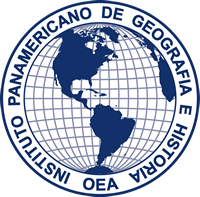 INSTITUTO PANAMERICANO DE GEOGRAFÍA E HISTORIAASISTENCIA TÉCNICASOLICITUD DE FONDOS APROBADOS, AÑO 2019Nombre de Proyecto:Número de Proyecto:Comisión:País:Investigador responsable:Datos del investigador responsable:InstituciónProfesiónOcupaciónDirecciónInstitución:Particular:TeléfonoInstitución:Particular:Celular o móvil:FaxCorreo electrónico:Primer desembolsoSISegundo desembolsoSI     Presentó rendición de cuentas parcialSINO     Presentó informe técnico parcial SINO	Descripción de ActividadFecha.     .     .     .     .     .     .     .     .     .     Descripción de Actividad Monto en US$ (dólares EU).     .     .     .     .     .     .     .     .     Total    U S $     Descripción de Actividad Monto en US$ (dólares EU).     .     .     .     .     .     .     .     .     Total    U S $     Investigador responsablePresidente de la Sección Nacional del IPGHNombre:Fecha y LugarAutorización del Presidente de la Comisión
para el desembolso indicadoFecha y lugar